Can’t Help Falling In LoveHugo Peretti, Luigi Creatore, and George David Weiss 1961 (as recorded by Elvis Presley 1961)INTRO: / 1 2 3 / 1 2 3 / [C] / [G] / [C] / [C] /[C] Wise [Em] men [Am] say, only [F] fools [C] rush [G] in [G7]But [F] I [G] can't [Am] help [F] falling in [C] love [G7] with [C] you [C][C] Shall [Em] I [Am] stay, would it [F] be [C] a [G] sin [G7]If [F] I [G] can't [Am] help [F] falling in [C] love [G7] with [C] you [C][Em] Like a river [B7] flows [Em] surely to [B7] the sea[Em] Darling so it [B7] goes[Em] Some things [A7] are meant to [Dm] be [G7][C] Take [Em] my [Am] hand, take my [F] whole [C] life [G] too [G7]For [F] I [G] can't [Am] help [F] falling in [C] love [G7] with [C] you [C][Em] Like a river [B7] flows [Em] surely to [B7] the sea[Em] Darling so it [B7] goes[Em] Some things [A7] are meant to [Dm] be [G7][C] Take [Em] my [Am] hand, take my [F] whole [C] life [G] too [G7]For [F] I [G] can't [Am] help [F] falling in [C] love [G7] with [C] you [C]For [F] I [G] can't [Am] help [F] falling in [C] love [G] with [C] you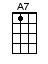 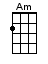 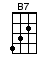 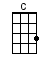 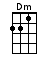 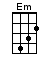 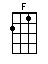 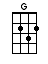 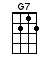 www.bytownukulele.ca